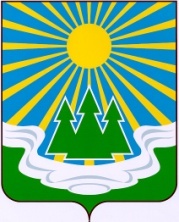 МУНИЦИПАЛЬНОЕ ОБРАЗОВАНИЕ«СВЕТОГОРСКОЕ ГОРОДСКОЕ ПОСЕЛЕНИЕ»ВЫБОРГСКОГО РАЙОНА ЛЕНИНГРАДСКОЙ ОБЛАСТИСОВЕТ ДЕПУТАТОВ третьего созываРЕШЕНИЕот 18.10.2022 года                               № проектО внесении изменений в Положение об организации и проведении публичных слушаний по вопросам градостроительной деятельности в муниципальном образовании «Светогорское городское поселение» Выборгского района Ленинградской областиРуководствуясь Федеральным законом от 6 октября 2003 года № 131-ФЗ «Об общих принципах организации местного самоуправления в Российской Федерации», Градостроительным кодексом Российской Федерации, уставом муниципального образования, совет депутатовРЕШИЛ:Часть 1.1 статьи 1 Положения об организации и проведении публичных слушаний по вопросам градостроительной деятельности в муниципальном образовании «Светогорское городское поселение» Выборгского района Ленинградской области, утвержденное решением совета депутатов МО «Светогорское городское поселение» № 25 от 17.07.2018 г. после слов «Градостроительным Кодексом Российской Федерации,» дополнить словами «Земельным кодексом Российской Федерации,».Часть 1.7 статьи 1 Положения дополнить пунктом 9 следующего содержания «Иные вопросы в соответствии с законодательством Российской Федерации».	3. Опубликовать настоящее Решение в газете «Вуокса», в сетевом издании «Официальный вестник муниципальных правовых актов органов местного самоуправления муниципального образования «Выборгский район» Ленинградской области» (npavrlo.ru) и разместить на официальном сайте МО "Светогорское городское поселение" (mo-svetogorsk.ru).          4. Решение вступает в силу после его официального опубликования в газете «Вуокса».Глава муниципального образования«Светогорское городское поселение»                                         И. В. ИвановаРассылка: дело, администрация, прокуратура, газета «Вуокса», официальный вестник, официальный сайт